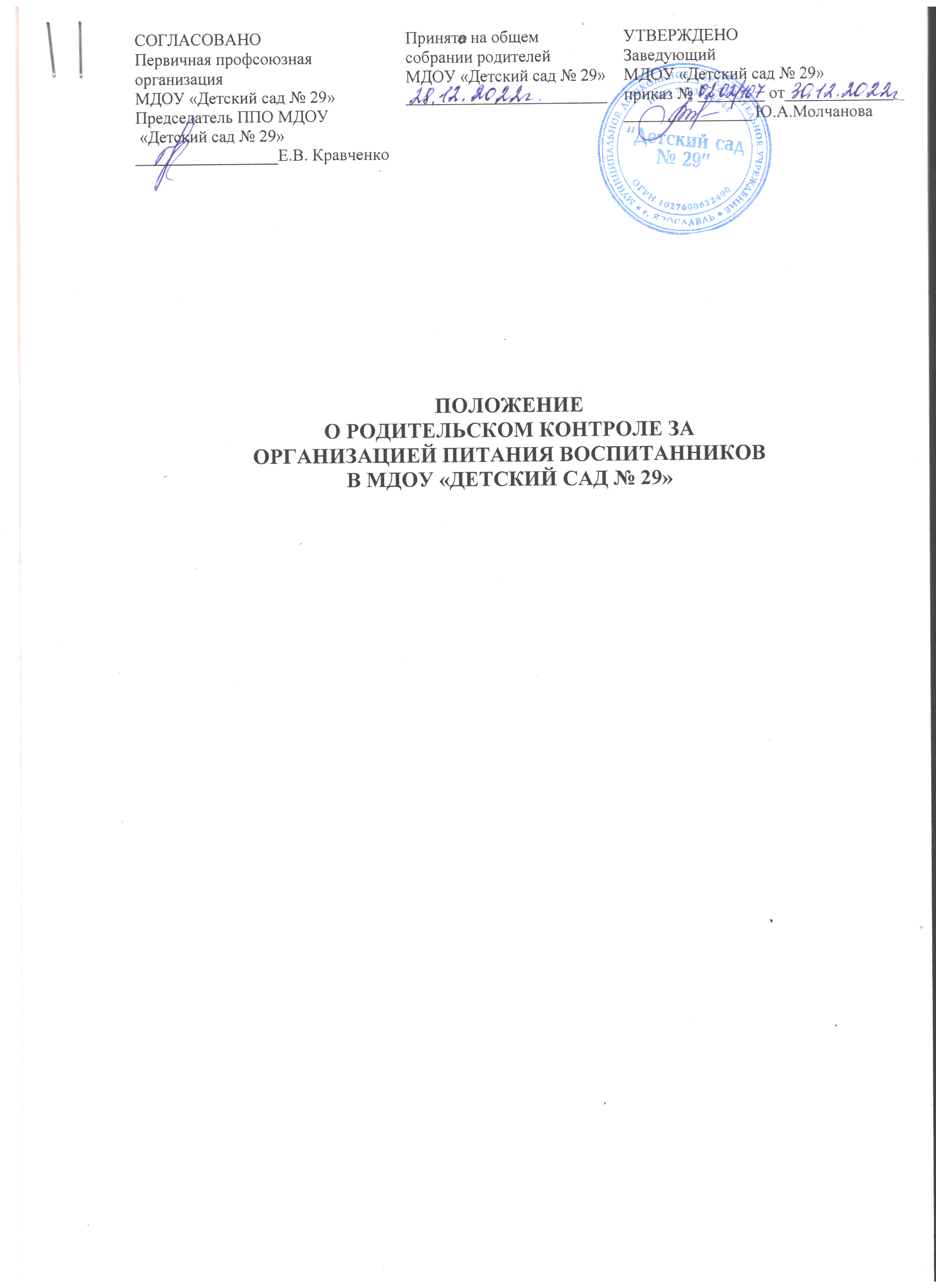 1.Общие положенияНастоящее Положение о родительском контроле за организацией питания воспитанников в муниципальном дошкольном образовательном учреждении «Детский сад № 29» (далее – Положение) регламентирует порядок осуществления родителями (законными представителями) воспитанников совместной с администрацией муниципального дошкольного образовательного учреждения «Детский сад № 29» (далее – Детский сад) родительского контроля за организацией питания воспитанников.Настоящее Положение принимается общим собранием родителей, согласовывается с первичной профсоюзной организацией МДОУ «Детский сад № 29» и утверждается заведующим Детского сада в целях:улучшения организации питания воспитанников в детском саду;проведения мониторинга результатов родительского контроля, формирования предложений для принятия решений по улучшению питания в Детском саду.Настоящее Положение разработано в соответствии с Федеральным законом от 29.12.2012 № 273-ФЗ «Об образовании в Российской Федерации», Методическими рекомендациями МР 2.4.0180-20 «Родительский контроль за организацией питания детей в общеобразовательных организациях», утвержденными Федеральной службой по надзору в сфере защиты прав потребителей и благополучия человека от 18.05.2020 (далее – Методические рекомендации) и Уставом Детского сада.Решение вопросов качественного и здорового питания воспитанников, пропаганды основ здорового питания в детском саду осуществляется при взаимодействии с общим собранием родителей детского сада.2. Порядок осуществления родительского контроля за   организацией питания воспитанниковПроведение мероприятий по родительскому контролю за организацией питания воспитанников в Детском саду, в том числе доступа родителей (законных представителей) воспитанников на пищеблок, осуществляется Комиссией по контролю за организацией питания воспитанников (далее – Комиссия).При проведении Комиссией мероприятий родительского контроля за организацией питания воспитанников оцениваются:соответствие реализуемых блюд утвержденному меню;санитарно-техническое содержание пищеблока (помещения для приема пищи), состояние обеденной мебели, столовой посуды, наличие салфеток, столовых приборов  и т.п.;условия соблюдения правил личной гигиены воспитанников;наличие и состояние санитарной одежды у сотрудников, осуществляющих раздачу готовых блюд;объем и вид пищевых отходов после приема пищи;наличие лабораторно-инструментальных исследований качества и безопасности поступающей пищевой продукции и готовых блюд;вкусовые предпочтения детей, удовлетворенность ассортиментом и качеством потребляемых блюд по результатам выборочного опроса детей с согласия их родителей или иных законных представителей;информирование родителей (законных представителей) и детей о здоровом питании.Комиссией могут осуществляться иные мероприятия родительского контроля за организацией питания воспитанников в рамках действующего законодательства РФ.Комиссия осуществляет родительский контроль за организацией питания воспитанников согласно Плану (графику) мероприятий родительского контроля за организацией питания воспитанников (далее – План (график) мероприятий). Указанный План (график) включает мероприятия, указанные в п. 2.2 настоящего Положения (Приложение 1).Организация родительского контроля (работа Комиссии) может осуществляться в форме анкетирования родителей (законных представителей) воспитанников. (Приложение 2).Итоги проведенных мероприятий и проверок оформляются Комиссией в форме акта (Приложение 3). Акты сдаются Комиссией для хранения старшей медицинской сестре. Дата проведения мероприятий и проверок заносится секретарем Комиссии в Журнал посещения родительского контроля (Приложение 4). Итоги проверок обсуждаются на общих родительских собраниях, групповых родительских собраниях и т.д., и могут явиться основанием для обращений в адрес администрации Детского сада.3. Комиссия по контролю за организацией питания воспитанниковВ состав Комиссии входят не менее трёх родителей (законных представителей) воспитанников и не менее двух представителей от администрации Детского сада.Родители (законные представители) воспитанников включаются в состав Комиссии на основании представления совета родителей (членами Комиссии могут быть как непосредственные члены совета родителей, так и родители (законные представители) воспитанников, не являющиеся членами совета родителей)Персональный и численный состав Комиссии утверждается приказом заведующего Детским садом сроком на год. Минимальный состав комиссии 5 человек, максимальный состав не ограничен. Комиссия осуществляет свою деятельность в соответствии с действующим законодательством, Методическими рекомендациями, Уставом Детского сада и настоящим Положением.Деятельность членов Комиссии основывается на принципах:- добровольности участия в деятельности Комиссии;- полномочности сторон;- гласности.3.5. Для осуществления возложенных функций Комиссии предоставлены следующие права:- контролировать в Детском саду организацию и качество питания воспитанников;-получать от сотрудников пищеблока, медицинского работника и иных ответственных за питание воспитанников лиц детского сада информацию по организации питания, качества приготовляемых блюд и соблюдения санитарно – гигиенических норм;- заслушивать на своих заседаниях шеф - повара, медицинского работника и иных ответственных за питание воспитанников и лиц по выполнению ими обязанностей по обеспечению качественного питания воспитанников;-проводить проверку работы пищеблока детского сада не в полном составе, но в присутствии не менее трёх человек на момент проверки;- изменять План (график) мероприятий, если причина объективна- вносить предложения по улучшению качества питания воспитанников.3.6.Заседание Комиссии проводятся по мере необходимости, но не реже одного раза в месяц и считаются правомочными, если на них присутствует не менее 2/3 ее членов.3.7. Решение Комиссии принимается большинством голосов из числа           присутствующих членов путём открытого голосования.4. Документационное обеспечение4.1. При осуществлении родительского контроля за организацией питания воспитанников формируются следующие документы:- приказ о создании/составе Комиссии по контролю за организацией питания воспитанников;- план (график) мероприятий родительского контроля за организацией питания         воспитанников;- акты Комиссии по контролю за организацией питания воспитанников;- Журнал посещения родительского контроля;- иные документы, образующиеся в ходе родительского контроля за организацией питания воспитанников.5.Заключительные положения5.1.Настоящее Положение вступает в силу с момента утверждения и действует до внесения в него в установленном порядке изменений или замены новым.5.2. Настоящее Положение обязательно для исполнения всеми членами Комиссии.5.3. Текст настоящего Положения размещается в сети Интернет на официальном           сайте детского сада.Приложение №1Муниципальное дошкольное образовательное учреждение«Детский сад № 29»  (МДОУ «Детский сад № 29»)ПЛАН (ГРАФИК)мероприятий родительского контроля за организацией питания воспитанниковПриложение № 2Анкета для родителей "Качество питания в детском саду"Уважаемые родители! В нашем детском саду проводится анкетирование с целью улучшения работы по организации детского питания. Просим Вас принять участие в анкетировании. Результаты анкетирования будут опубликованы на сайте.Если ваш ребенок не ест в детском саду, то почему?Потому, что готовят нелюбимую пищуПривычка не завтракать и не обедатьНет информации о питанииДругие причины (указать какие)Не знаюУдовлетворены ли Вы и Ваш ребенок качеством питания в детском саду?в целом удовлетвореныне удовлетвореныУдовлетворены ли Вы и Ваш ребенок формами организации питания в детском саду?в целом удовлетвореныв основном удовлетворены, есть отдельные замечанияне удовлетвореныСоответствует ли установленным требованиям режим питания в детском саду?соответствуетчастично нене соответствуетНаличие меню и подробной информации об услугах по организации питания детей на сайте детского садаимеетсянедостаточная информацияотсутствуетне знаюСоответствие фактического меню в детском саду, утвержденному меню и рациону питаниясоответствуетчастично не соответствуетв основном соответствуетне знаюУдовлетворены ли Вы меню, по которому организовано питание в детском саду?в целом удовлетвореныв основном удовлетворены, есть отдельные замечанияне удовлетвореныНаличие в вашем ДОУ меню и подробной информации об услугах по организации питания детей в месте, доступном для всех родителейимеетсянедостаточная информацияотсутствует (не видел)Наличие наглядной информации по вопросам здорового питания на стендахимеетсяимеется, но давно не обновляласьотсутствуетне знаюОрганизован ли в ДОУ питьевой режим? Обеспечение детей в достаточном количестве    доброкачественной питьевой водойс использованием кипяченной водопроводной водыне организованне знаюЧто лично Вам нравится в меню, рационе питания ребенка в ДОУ?Что лично Вам не нравится в меню, предлагаемом ребенком в ДОУ, в организации питания? Ваши замечания и предложения по вопросам питания воспитанников в ДОУ?Какие продукты, блюда,  полученные в ДОУ ребенок не съедает? оставляет не съеденными - со слов ребенка, или приносит домойПриложение № 3АКТ № ______проверки организации питания в МДОУ «Детский сад № 29»комиссией родительского контроляДата проведения проверки: ____________________________________________________Время проверки: ______________________________________________________________  Состав комиссии: ____________________________________________________________________________________________________________________________________________________________________________________________________________________________________________________________________________________________________________________Комиссия провела проверку организации питания:ВЫВОДЫ И ПРЕДЛОЖЕНИЯ ПО РЕЗУЛЬТАТАМ ПРОВЕРКИ:____________________________________________________________________________________________________________________________________________________________________________________________________________________________________________________________________________________________________________________________________________________________________________________________________________________________________________________________________________________________________________________________________________________________________________________________________________ЧЛЕНЫ КОМИССИИ:Приложение № 4Муниципальное дошкольное образовательное учреждение«Детский сад  № 29» г. Ярославль(МДОУ «Детский сад № 29»)ЖУРНАЛпосещения родительского контроля№ п.п.Наименование мероприятияСрокипроведения мероприятияОтветственныеПримечание1.2.3.4.5.6.7.8.9.10.11.12.№ п/пВопросыДа/нетКомментарии1.Имеется ли в детском саду утвержденное меню, размещенное в группе и на стенде детского сада?2.В меню включены фрукты и сок?3.Имеется ли в бракеражном журнале органолептическая оценка блюд4.Оценка вкусовых качеств готовых блюд (контрольное блюдо на пищеблоке)4.отлично4.удовлетворительно4.неудовлетворительно5.Соблюдается сервировка столов при приеме пищи?6.Соблюдаются санитарные требования при организации питания  в группе?7.Имеется ли большое количество отходов?№ п.п.Дата проведения мероприятияродительского   контроляФИО членов Комиссии по контролю за организацией питания воспитанниковКраткое содержание проведенного мероприятия